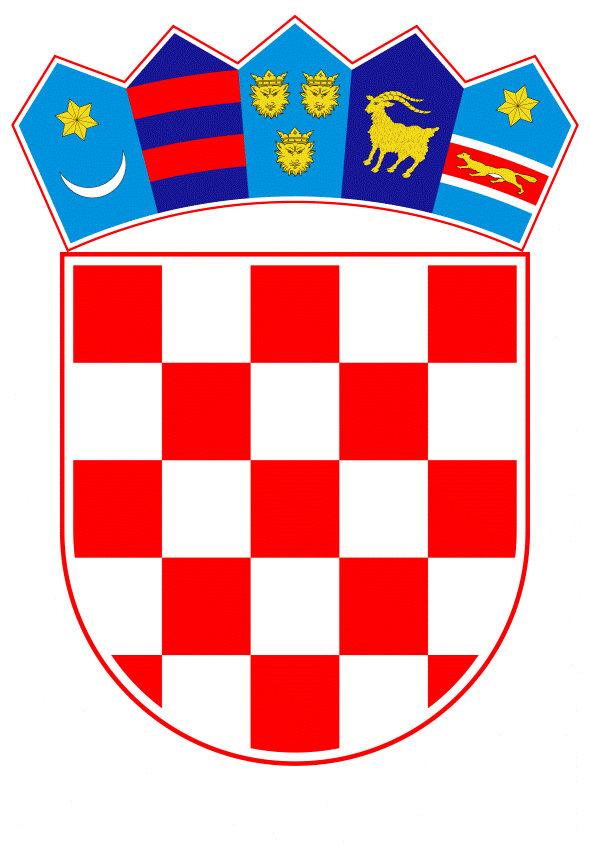 VLADA REPUBLIKE HRVATSKEZagreb, 1. travnja 2021.______________________________________________________________________________________________________________________________________________________________________________________________________________________________Banski dvori | Trg Sv. Marka 2 | 10000 Zagreb | tel. 01 4569 222 | vlada.gov.hrNa temelju članka 31. stavka 2. Zakona o Vladi Republike Hrvatske („Narodne novine“, br. 150/11., 119/14., 93/16. i 116/18.), a u vezi sa Zaključkom Vlade Republike Hrvatske o iskazivanju spremnosti za uključivanje u proces deblokade računa, pripremu i pokretanje proizvodnje te dovršetak započetih gradnji u društvu 3. MAJ Brodogradilište d.d., KLASA: 022-03/19-07/327, URBROJ: 50301-25/16-19-1, od 1. kolovoza 2019., Odlukom Vlade Republike Hrvatske o davanju državnog jamstva za kreditno zaduženje društvu 3. MAJ Brodogradilište d.d., kod HBOR-a i/ili drugih poslovnih banaka u svrhu stvaranja preduvjeta za pokretanje proizvodnje i završetak započetih novogradnji, a s ciljem umanjenja postojećih gubitaka za Republiku Hrvatsku, KLASA: 022-03/19-07/327, URBROJ: 50301-25/05-19-4, od 22. kolovoza 2019., Zaključkom Vlade Republike Hrvatske o uključivanju Republike Hrvatske u preuzimanje i završetak gradnje broda Nov. 514 u društvu 3. MAJ Brodogradilište d.d., Rijeka, KLASA: 022-03/20-07/306, URBROJ: 50301-05/27-20-2, od 29. listopada 2020. te Zaključkom Vlade Republike Hrvatske o načinu raspolaganja i završetku gradnje broda Nov. 514, KLASA: 022-03/21-07/49, URBROJ: 50301-05/27-21-2, od 18. veljače 2021., Vlada Republike Hrvatske je na sjednici održanoj _______ travnja 2021. donijela O D L U K Uo davanju suglasnosti na tekst i ovlaštenju za potpisivanje ugovora o završetku gradnje broda za prijevoz automobila i kamiona Gradnja br. 514 s društvom 3. MAJ Brodogradilište d.d., RijekaI.Daje se suglasnost na tekst Ugovora o završetku gradnje broda za prijevoz automobila i kamiona Gradnja br. 514 s društvom 3. MAJ Brodogradilište d.d., Rijeka, u tekstu koji je Vladi Republike Hrvatske dostavilo Ministarstvo gospodarstva i održivog razvoja aktom, KLASA: 310-14/19-01/21, URBROJ: 517-06-01-21-61, od 12. ožujka 2021.II.Ovlašćuje se ministar gospodarstva i održivog razvoja da s društvom 3. MAJ Brodogradilište d.d., Rijeka potpiše ugovor iz točke I. ove Odluke.III.Ovlašćuje se ministar prostornoga uređenja, graditeljstva i državne imovine da potpiše Protokol o isporuci i prihvaćanju broda, kao i njegove postojeće dijelove, strojeve, opremu i dokumentaciju društvu 3. MAJ Brodogradilište d.d., Rijeka, koje je Republika Hrvatska kupila na elektroničkoj javnoj dražbi kako bi se brod Nov. 514 završio. IV.Odobrava se zaduženje Republike Hrvatske kod Hrvatske banke za obnovu i razvitak u iznosu od 22.000.000,00 eura radi financiranja završetka broda Nov. 514, sukladno dostavljenoj i odobrenoj kalkulaciji troškova za završetak gradnje.V.Zadužuje se društvo Hrvatska brodogradnja - Jadranbrod d.d., Zagreb da, temeljem Ugovora s Ministarstvom gospodarstva i održivog razvoja o obavljanju stručnih poslova iz područja brodograđevne industrije, mjesečno izvještava nadležno Ministarstvo gospodarstva i održivog razvoja, Ministarstvo prostornoga uređenja, graditeljstva i državne imovine i Ministarstvo financija o gradnji predmetnog broda, praćenju gotovosti i ostvarenju troškova predmetnog broda, uključujući i dostavu izvješća tehničkog nadzora praćenja gradnje broda koji će biti dodatno angažiran sukladno točki 4. Zaključka Vlade Republike Hrvatske o načinu raspolaganja i završetku gradnje broda Nov. 514, KLASA: 022-03/21-07/49, URBROJ: 50301-05/27-21-2, od 18. veljače 2021. VI.Ova Odluka stupa na snagu danom donošenja.      KLASA: URBROJ: Zagreb, _____ travnja 2021. PREDSJEDNIK     mr. sc. Andrej PlenkovićOBRAZLOŽENJEVlada Republike Hrvatske je na svojoj sjednici 1. kolovoza 2019. godine usvojila Zaključak (KLASA: 022-03/19-07/327; URBROJ: 50301-25/16-19-2) o iskazivanju spremnosti za uključivanje u proces deblokade računa, pripremu i pokretanje proizvodnje te dovršetak započetih gradnji u društvu 3. MAJ Brodogradilište d.d., a sve u cilju završetka brodova čijom bi se prodajom, kupcima koji su iskazali interes, umanjila šteta po Državni proračun na osnovu isplaćenih-protestiranih državnih jamstava. Vlada Republike Hrvatske donijela je na sjednici 22. kolovoza 2019. godine Odluku (KLASA: 022-03/19-07/327, URBROJ: 50301-25/05-19-5) o davanju državnog jamstva za kreditno zaduženje društvu 3. MAJ Brodogradilište d.d., kod HBOR-a i/ili drugih poslovnih banaka u svrhu stvaranja preduvjeta za pokretanje proizvodnje i završetak započetih novogradnji, a s ciljem umanjenja postojećih gubitaka za Republiku Hrvatsku u iznosu do 150.000.000,00 kuna.Nastavno na gore navedene Zaključak i Odluku, Vlada Republike Hrvatske je 19. rujna 2019. godine donijela Odluku o davanju državnog jamstva za kreditno zaduženje društvu 3. MAJ Brodogradilište d.d., kod HBOR-a i/ili drugih poslovnih banaka za praćenje dovršetka broda Nov. 733, u iznosu 26.000.000 EUR (KLASA: 022-03/19-04/385, URBROJ: 50301-25/27-19-1). Vlada Republike Hrvatske je 30. travnja 2020. godine donijela Odluku o davanju državnih jamstva za nastavak gradnje Nov. 723 čiju je gradnju ugovorilo društvo 3. MAJ Brodogradilište d.d. za osiguranje izdavanja bankarskih garancija za osiguranje avansne uplate Kupcu u iznosu od 29.800.000 EUR i za osiguranje garantnih radova u iznosu od 500.000 USD (KLASA: 022-03/20-04/156, URBROJ: 50301-25/05-20-2).Sve odluke donesene su sukladno Analizi koju je izradilo društvo Hrvatska brodogradnja Jadranbrod d.d., i na temelju koje je Vlada Republike Hrvatske 22. kolovoza 2019. godine donijela Odluku o davanju državnog jamstva u iznosu od 150 milijuna kuna. Prema navedenoj Analizi, završetak sve tri novogradnje ključan je za pozitivan ishod cijelog poduhvata. Primopredaja Nov. 733 izvršena je 29. rujna 2020. godine. Time je u Državni proračun RH vraćeno jamstvo kao i ukupan kredit HBOR-a, a vraćen je i dio sredstava iz Odluke Vlade Republike Hrvatske od 22. kolovoza 2019. godine. Nov. 723 je u procesu opremanja, te se očekuje njena isporuka sredinom ove godine. Najvažniji financijski doprinos očekuje se od Nov. 514. Novogradnja 514 bila je dio stečajne mase društva Uljanik d.d. u stečaju te se nalazi u otpremnoj obali brodogradilišta 3. MAJ d.d. Sukladno članku 247. Stečajnog zakona (NN 71/15, 104/17), za Novogradnju 514 provedena je prva elektronička javna dražba bez zainteresiranih ponuditelja. Na drugoj elektroničkoj javnoj dražbi, koja je započela 12. kolovoza 2020. i koja je trajala do 3. studenog 2020. godine, gradnja se ne smjela prodati ispod 50% utvrđene vrijednosti. U tome smislu, Ministarstvo financija je 9. listopada 2020. godine uplatilo jamčevinu za sudjelovanje u iznosu 1/10 početne cijene. Sukladno Zaključku Vlade Republike Hrvatske od 29. listopada 2020. godine vezano za preuzimanje i završetak gradnje broda Nov 514 u društvu 3. Maj Brodogradilište d.d., Rijeka (KLASA: 022-03/20-07/306, URBROJ: 50301-05/27-20-2), Ministarstvo financija je sudjelovalo u drugom krugu dražbe, kupilo gradnju i stupilo u punopravno vlasništvo broda Nov. 514. Ministarstvo financija je sudjelovalo u dražbi temeljem pisma namjere kupca SIEM-a o namjeri kupnje broda kada isti bude završen.Sukladno zaprimljenim i, od strane Hrvatske brodogradnje – Jadranbrod d.d., izrađenim tržišnim analizama ukazala se mogućnost povećanja prodajne cijene za 5 do 10 milijuna eura od ponuđene. Vlada Republike Hrvatske je na sjednici 18. veljače 2021. godine donijela Zaključak o načinu raspolaganja i završetku gradnje broda Nov. 514 (KLASA: 022-03/21-07/49, URBROJ: 50301-05/27-21-2) kojim se zadužuje Ministarstvo gospodarstva i održivog razvoja da, u suradnji s trgovačkim društvom Hrvatska brodogradnja – Jadranbrod d.d. kao stručnim tijelom iz područja brodograđevne djelatnosti, ugovori završetak Novogradnje 514 za vlastiti interes s društvom 3. Maj Brodogradilište d.d., Rijeka, vodeći računa o zakonskim propisima koji uređuju područje javne nabave te da se pokrenu aktivnosti završetka novogradnje za nepoznatog Kupca kao i da se osigura financiranje gradnje sukladno kalkulaciji troškova koju će dostaviti društvo 3. Maj Brodogradilište d.d., Rijeka, a koju prethodno mora odobriti Hrvatska brodogradnja – Jadranbrod d.d.. Ministarstvo gospodarstva i održivog razvoja i društvo Hrvatska brodogradnja Jadranbrod d.d. su sa Društvom 3. MAJ Brodogradilište d.d., Rijeka izradili prijedlog Ugovora o završetku gradnje broda za prijevoz automobila i kamiona Gradnja br. 514 s društvom 3. MAJ Brodogradilište d.d., Rijeka. Ovim Prijedlogom odluke Vlade Republike Hrvatske ovlašćuje se ministar gospodarstva i održivog razvoja da potpiše Ugovor o gradnji Nov. 514 s društvom 3. MAJ Brodogradilište d.d. Nadalje, prijedlogom Odluke Vlade Republike Hrvatske ovlašćuje se ministar prostornoga uređenja, graditeljstva i državne imovine da potpiše Protokol o isporuci broda i sve opreme i materijala društvu 3. MAJ Brodogradilište d.d., Rijeka, koje je Republika Hrvatska kupila na elektroničkoj javnoj dražbi kako bi se brod Nov. 514 završio. Nastavno na Zaključak Vlade Republike Hrvatske od 18. veljače 2021. godine, ovim prijedlogom Odluke Vlade Republike Hrvatske odobrava se zaduženje u iznosu od 22.000.000,00 EUR kod Hrvatske banke za obnovu i razvitak radi financiranja završetka gradnje broda Nov. 514, a sukladno kalkulaciji koju je dostavilo društvo 3. MAJ Brodogradilište d.d., Rijeka i odobrilo društvo Hrvatska brodogradnja Jadranbrod d.d. Najveći dio tog iznosa odnosi se na završetak gradnje Nov. 514, a ostatak na ostale troškove definirane iz gore navedenog Zaključka, poput angažiranja tehničkog nadzora praćenja gradnje broda sukladno međunarodnim standardima te za odabir i ugovaranje agenta za posredovanje pri prodaji i kupnji plovila (brokera) s međunarodnim referencama za posredovanje u prodaji broda Nov. 514.Nadalje, ovim Prijedlogom odluke Vlade Republike Hrvatske, a sukladno točki 4. Zaključka Vlade Republike Hrvatske od 18. veljače 2021. godine, zadužuje se društvo Hrvatska brodogradnja - Jadranbrod d.d., Zagreb da mjesečno izvještava nadležno Ministarstvo gospodarstva i održivog razvoja, Ministarstvo prostornoga uređenja, graditeljstva i državne imovine i Ministarstvo financija o gradnji predmetnog broda, praćenju gotovosti i ostvarenju troškova, uključujući i izvješća tehničkog nadzora koji će biti dodatno angažirani sukladno navedenom Zaključku Vlade Republike Hrvatske.Slijedom navedenog i dostavljenih privitaka, predlažemo donošenje predložene odluke.  Predlagatelj:Ministarstvo gospodarstva i održivog razvojaPredmet:Prijedlog odluke o davanju suglasnosti na tekst i ovlaštenju za potpisivanje ugovora o završetku gradnje broda za prijevoz automobila i kamiona Gradnja br. 514 s društvom 3. MAJ Brodogradilište d.d., Rijeka 